LEMMIKIN OMA KOTIAPTEEKKI  Kun lemmikki saapuu kotiin tai sen elämänvaihe muuttuu, on hyvä varautua  uuteen tilanteeseen kotiapteekin päivityksellä. 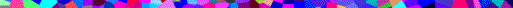 Kun suunnittelee lemmikin ottamista, on hyvä selvittää kyseisen lajin tai rodun erityistarpeet. Tutustuessasi uuteen perheenjäseneen, saat kasvattajalta, aikaisemmasta kodista tai apteekista hyviä vinkkejä siihen, mitä kotiin kannattaa hankkia valmiiksi.Kotiapteekin suunnittelussa on hyvä miettiä esimerkiksi, mitä akuutteja  tilanteita voi tulla vastaan, eläimen mahdollisia erityistarpeita sekä mitä aktiviteetteja esimerkiksi  koiran kanssa tullaan harrastamaan. Lemmikki on jo pennusta asti totutettava siihen, että sitä käsitellään ja hoidetaan. Aikuisen lemmikin kohdalla  kannattaa selvittää, miten esimerkiksi kynsienleikkuu  tai lääkkeiden anto on onnistunut. Lemmikille on opetettava, että turkkia  harjataan, korvia ja tassuja silitetään, pyyhitään  ja tutkitaan. Samalla lemmikin luottamus omistajaansa kohtaan kasvaa.Ripuli yllättää aina ja siksi nopeasti vaikuttavat täydennysrehuvalmisteet, jotka kiinteyttävät suolen sisältöä ja imevät itseensä haitallisia  aineita ovat kotiapteekin  perusvalmisteita. Näitä löytyy makutabletteina, pastana tai liuoksena. Valitse tuote sen mukaan, minkä luulet saavasi helpoiten mahaan asti. Usein vaikutus alkaa jo yhden annoksen jälkeen, mutta hoitoa on silti hyvä jatkaa pari päivää. Jos oireet rauhoittuvat ja eläimen yleiskunto on hyvä eli syö ja on pirteä, voi siirtyä maitohappobakteerivalmisteeseen, joka tasaa suolistoa. Jos ripuli jatkuu  yli 3 päivää tai lemmikin yleiskunto alkaa heikentyä, on syytä lähteä eläinlääkärin selittämään ripulin syytä. Jos epäilet, että lemmikki on päässyt syömään jotain myrkyllistä tai haitallista ainetta, ota heti yhteyttä eläinlääkäriin ja selvitä, onko oksetus oikea ensiapu  vai pitääkö vatsan sisältö saada muulla tavalla neutraloitua. Kotona  voi pitää varalla esimerkiksi hiilitabletteja ja parafiiniöljyä tällaisten tilanteiden varalle. On rotuja, jotka ovat alttiimpia korvatulehdukselle kuin toiset. Tällaisia ovat erityisesti luppakorvaiset rodut, joilla korvakäytävä pääsee hautumaan korvalehden alla. Erityisesti näillä roduilla on tärkeää aloittaa korvien puhdistus jo nuorella iällä. Kun tulee korvalääkekuurin aina, tilanne on sujuva ja hoitomyöntyvyys säilyy. Siksi kirvelemätön ja toimiva korvapuhdiste kuuluu lemmikin oman kotiapteekin  vakiovarusteisiin. Roduilla, joilla on ulkonevat silmät, on suurempi riski  saada roskia  tai vaurioita  silmiinsä esimerkiksi  vauhdikkailla metsälenkeillä. Myös katupöly ja tuuli, sekä kuiva huoneilma kuivattavat kaikkein lemmikkien silmiä. Pennuilla on suurempi riski silmien kanssa, kun pää pitää uteliaana työntää joka koloon ja ihmetellä kaikkea uutta eteen tulevaa. Lemmikeille on nykyään olemassa omia silmähuuhteita, joilla saadaan roskat ja pölyt pois silmistä. Kostutustippoina toimivat hyvin hyaluronihappoa sisältävät tipat.  Hyaluronihappoa on luonnostaan silmän lasiaisessa ja näin kostutustipat  eivät ärsytä lemmikin silmiä. Lätäköt ovat yleensä pienten lasten ja lemmikkien lempipaikkoja. Usein sadekelillä ei juosta heti innoissaan ulos, mutta kun sinne mennään, niin ilo on irti vesilätäköissä. Pihanurmikkoakin on kiva kaivaa ja saada multa lentämään. Siinä sivussa voi multaa hiukan maistaa ja kuonokin  saa osansa liasta. Antaa nauttia, mutta kotona odottaa shampoopesu.Pesuhetkestä on hyvä tehdä kiireetön sekä mahdollisimman miellyttävä. Peruskävelylenkin jälkeen usein riittää pelkkä vesihuuhtelu tassuille, jaloille ja vatsan alueelle, mutta kuraleikkien jälkeen on syytä ottaa avuksi shampoo. Shampoo poistaa tehokkaasti likaa, roskia ja vaikkapa katusuolan iholta ja turkista. Kun on katujen suolauksen aika, on hyvä huolehtia, ettei lemmikki pääse lenkin jälkeen nuolemaan  tassujaan. Suola voi nimittäin laittaa herkkävatsaisen lemmikin mahan sekaisin. Shampoon on hyvä olla mieto, ihon omasta puolustusmekanismista huolehtiva sekä kosteutettava. Liian tehokas shampoo peruspesuun on tarpeeton. Niille on paikkansa tukihoitoina, hoitavina  shampoina, kun iho on päässyt esimerkiksi  tulehtumaan tai muuten kuivumaan ja ärtymään. Naarmujen ja pintahaavojen varalle on hyvin varata kotiin puhdistava desifiointiaine, erilaisia sidetarpeita, pienet kynsisakset ja erityinen suihke, joka estää lemmikkiä nuolemasta paranevaa ja kutisevaa haavaa tai rupikohtaa. Eläimille on omia haavojen desifiointiaineita. Klooriheksidiiniä sisältävä suihke on hyvä perusvalmiste. Klooriheksidiini ei kirvele ja se on helpppo suihkauttaa  hoidettavanaan kohtaan. Sidetaitoksia voi taitella tai avata isommaksi. Ihoteippi on iho- ja turkkiystävällistä, se ei tartu  liian tiukkaan eikä aiheuta liiallisia  haasteita, kun side pitää vaihtaa. Pienet kynsisakset ovat turvalliset, kun joutuu toimimaan lemmikin lähellä. Lemmikki saattaa äkkiä liikahtaa, ja isot sakset voivat aiheuttaa vaaratilanteen.Kun haava tai naarmu alkaa paranemaan ja rupi muodostumaan  iho kutisee silloin, usein Lemmikin oloa voi helpottaa  suihkuttamalla  jo paranevan ihon alueelle nuolemista vähentävää suihketta. Usein se sisältää mentolia, joka mukavasti  viilentää kutiavaa kohtaa ja olo helpottuu. Suihkeessa on hyvä olla mukana myös ihossa luonnostaan esiintyviä aineita, jotka huolehtivat ihon oman puolustusmekanismin toiminnasta. Erityisesti koirien kynsien kasvua tulee seurata ja huolehtia, etteivät kynnet pääse kasvamaan liian pitkiksi. Liian pitkät kynnet saattavat katkeilla itsestään  ja näin aiheuttaa ihovaurioita ja verenvuotoa kynsissä. Rapsuttelu liian pitkillä ja terävillä kynsillä voi aiheuttaa ihovaurioita. Jos kynnet ovat liian pitkään ylipitkät, ne alkavat taipua ja voivat aiheuttaa kävellessä vääränlaista rasitusta tassuihin ja jalkoihin. Tämä voi varsinkin ikääntyvillä  näkyä liikkumishaluttomuutena. Saatavilla on hyviä, stopperilla varustettuja kynsileikkureita. Niiden kanssa ei tule vahingossa leikattua kynsiä liian lyhyiksi.Jos leikkaaminen kotona osoittautuu  haasteelliseksi, on parempi kääntyä reippaasti oman eläinlääkärin puoleen. He neuvovat oikean ja turvallisen tekniikan, jolla tästäkin selviää – jos ei muuten, niin herkkujen avulla. Näillä leveyspiireillä  on erityisesti kesäaikaan mahdollista, vaikka punkkihäädöt olisikin oikeaoppisesti laitettu, että joku liikkuvainen  punkkiyksilö pääsee hyppäämään kyytiin ja puraisemaan. Yleensä punkki kuolee kiinnityttyään ja saatuaan karkotettu elimistöönsä, mutta silti se pitää irrottaa. Punkin irroittamisessa punkkipihdit on paras työkalu. Punkinpoistaja kannattaa valita sen mukaan, miten itse saa sitä parhaiten  käytettyä. Hätätapauksessa hyvät pinsetit voivat hoitaa homman, siispä lemmikille omat pinsetit myös. Hammasharjan käyttö myös aloitettava heti, kun pentu on tullut kotiin. Näin saadaan pidettyä suun hyvinvointinsa  parasta huolta ja ehkäistyä huonosta suuterveydestä johtuvia sairauksia. Huonokuntoisten  hampaiden hoitaminen on vaativaa ja usein myös kallista niin ihmisillä kuin eläimillä. Eläinten hammastahnat estävät plakin ja sitä myöden hammaskiven muodostumista  entsyymikoostumuksensa  ansioista. Makutahnasta voi tulla lemmikin herkkupala, ja hampaiden harhaus sujuu kätevästi hyvässä yhteishengessä. Apteekista saa myös purupaloja, jotka mekaanisesti puhdistavat hampaita. Lemmikeille ei ole saatavilla omia kipulääkkeitä ilman reseptiä. Näiden, kuten muidenkin lääkkeiden osalta pitää aina kääntyä eläinlääkärin puoleen. Jos lemmikki on tapaturma-altis viikari tai jo ikääntynyt, ehkäpä nivelrikkoa sairastava, niin eläinlääkäri  voi arvioida tilanteen  ja määrätä  lemmikille yksilöllisesti, omat kipulääkkeet myös mahdollisen akuutin tilanteen varalle.Osa ihmisten itsehoidossa saatavista kipulääkkeistä on jopa vaarallisia lemmikeille. Eri eläinlajeille on erilaiset aineenvaihdunnat ja painoakaan ei voi suoraan verrata ihmisten painonmukaisiin annosteluohjeisiin. Akuutissa tilanteessa ohjeet ja annokset tulee aina kysyä eläinlääkäriltä. Riittävän utelias lemmikki voi työntää nenänsä  maa-ampiaisten pesään tai haistella pihalla luikertelevaa kyykäärmettä. Useimmiten siinä käy köpelösti ja kuono saa kyytiä. Itsehoitovalmisteina myytäviä kortisonitabletteja ei pidä antaa lemmikille kyyn puremien yhteydessä. Ota välittömästi yhteyttä lähimpään eläinlääkäriin ja toimi annettujen ohjeiden mukaan. Ampiaisten  pistot varsinkin  kuonon ja kaulan alueelle vaativat myös nopeaa reagointia ja eläinlääkärin apua.Ikääntyneen ja mahdollisesti jotakin perussairautta sairastavan lemmikin kotiapteekki saattaa olla hiukan kattavampi kuin pentujen ja aikuisten lemmikkien. Ollaan sitten arjessa tai lomalla, niin mahdolliset säännöllisesti lääkitykset ja erityisruokavaliot eivät saa loppua kesken kaiken. Samalla, kun mietit omien lääkkeiden riittävyyttä loman ajaksi, on siis myös muistettava lemmikin tarpeet. Vain annettu lääke auttaa ja suoritettu hoitotoimenpide  hoitaa, olipa kyseessä lemmikki tai ihminen.Lääkeaineen pahaa makua peitetään usein makuaineella. Ketterä lemmikki saattaa päästä hyvältä tuoksuvan lääkepakkauksen luokse  ja maistella niitä omatoimisesti enemmän kuin on tarpeen. Sijoita siis lemmikin että lasten ulottumattomiin. Pakolliset tarvikkeet koiran ensiapupakkaukseenMiksi on tärkeä omistaa lemmikin ensiapupakkaus?Selvitetään ensin, miksi on niin tärkeää, että tietyt välineet ovat nopeasti saatavilla. Kätevän ja hyvin varustellun ensiapulaukun käsillä pitäminen auttaa omistajaa hoitamaan itse lemmikin pienet terveysongelmat ja välttämään osan eläinlääkärikäynneistä.Ennen kaikkea ensiapupakkaus on tärkeä olla olemassa hätätilanteiden varalta. Kun käsilläsi on hyvin varusteltu ensiapulaukku, pystyt onnettomuuden sattuessa hoitamaan koiraasi, kunnes ammattiauttajat ehtivät paikalle tai saat vietyä eläimen hoitoon.Koira saattaa oirehtia sairauden vuoksi, tai kotona tai kodin ulkopuolella voi sattua tapaturma tai onnettomuus, joka vaatii omistajalta ensiavun antamista. Tällaisia tapauksia ovat esimerkiksi:PurematAltistuminen myrkylliselle aineelleKuristuminenPalovammatPienet haavatLiikenneonnettomuudetKuten muutenkin elämässä, on parempi olla valmistautunut myös ikäviin tilanteisiin etukäteen –  jos tällainen tilanne lopulta osuu omalle kohdallesi, kiität itseäsi siitä, että pystyt auttamaan lemmikkiäsi nopeasti. Paina siis mieleesi seuraavaksi esittelemämme asiat, jotka tarvitset koirasi ensiapulaukkuun.Välttämättömät tarvikkeet koiran ensiapupakkaukseenKun aloitat lemmikkisi ensiapulaukun täyttämisen, varmista, että kaikki tuotteet ja välineet ovat tarkoitettu käytettäviksi eläimillä. Meidän omistajien on välillä vaikea muistaa, että lemmikkimme on eläin, eikä ihminen. Koiralla ja ihmisellä on eri ihon pH-arvo ja erilainen aineenvaihdunta.On äärimmäisen tärkeää käyttää koiran hoidossa ainoastaan koirille sopivia desinfiointiaineita ja muita lääkkeitä. Moni ihmisille suunnatuista desinfiointiaineista tosin sopii myös eläimelle. Älä koskaan anna koiralle ihmisille tarkoitettuja lääkkeitä.Jos olet epävarma jostain tuotteesta, voit aina ottaa yhteyttä eläinlääkäriisi ja varmistaa näin koiran ensiapulaukun sisällön turvallisuuden lemmikillesi.Pitäen nämä asiat mielessä, katsotaan, mitkä ovat tärkeimmät tarvikkeet koiran ensiapupakkaukseen:Sideharso, laastaritDesinfiointiaineTulehdusvoideRipulilääkeKuumemittari (nopea digitaalimittari, tarkoitettu peräaukon kautta mittaamiseen)Suolaliuos esimerkiksi koiran silmien puhdistamiseenSakset siteiden ja laastareiden leikkaamista vartenLateksihanskatJotain oksettavaa liuosta, esimerkiksi hapetettua vettäMuita hyödyllisiä välineitä ensiapupakkaukseenVarmistaaksesi täydellisen lemmikin ensiapulaukun, harkitse myös näiden asioiden hankkimista:PunkkipihditRuisku nestemäisten lääkkeiden annosteluunKynsisaksetLoishäätöön tarkoitettuja lääkkeitäLisäksi tulee ottaa huomioon koiran luonne ja sen mahdolliset terveysongelmat. Voit lisätä ensiapulaukkuun esimerkiksi seuraavat tuotteet:Korvienhuuhteluaine on tärkeä tuote etenkin, kun koiralla on pitkät luppakorvatIhorasvaa erilaisten ihottumien ja muiden iho-oireiden lievittämiseenAntihistamiineja lemmikille, joka on allerginen esimerkiksi hyönteisten puremilleLisää vinkkejä täydellisen ensiapupakkauksen valmisteluunPidä mielessäsi vielä nämä lemmikin ensiapulaukkuun liittyvät vinkit varmistaaksesi eläimen terveyden mahdollisissa hätätilanteissa:Säilytä ensiapulaukkua paikassa, josta se on helposti saatavilla hätätilanteen sattuessa.Käy ensiapulaukun sisältö läpi säännöllisin väliajoin varmistaaksesi, että esimerkiksi lääkkeet eivät ole vanhentuneet.Pidä huoli, että ensiapulaukun sisältö on hyvässä järjestyksessä, jotta löydät tarvitsemasi välineet ja lääkkeet nopeasti mahdollisen hätätilanteen hetkellä.Jos matkustat lemmikkisi kanssa usein tai viet koiran pitkille kävelyretkille, voi olla hyvä idea hankkia kaksi ensiapulaukkua, joista toista voit säilyttää kotona ja toista autossa tai repussa.Älä unohda kirjoittaa tarpeellisia hätänumeroita ja yhteystietoja lemmikkisi ensiapulaukkuun. Luotetun eläinlääkärin ja päivystävän eläinlääkäriaseman numerot on hyvä olla saatavilla nopeasti.Toimiminen onnettomuustilanteessaTäydellisestäkään lemmikin ensiapulaukusta ei ole paljon hyötyä hätätilanteessa, jos emme tiedä, mitä tehdä sen sisällöllä.Kaikkien lemmikin omistajien olisikin siis suotavaa harkita eläinten ensiapukurssille ilmoittautumista. Vähintään jokaisen omistajan tulee ottaa selvää, kuinka seuraavat toimet suoritetaan mahdollisen onnettomuuden sattuessa:Elintoimintojen tarkastaminenElvyttäminenTukehtumassa olevan tai hengitysvaikeuksista kärsivän koiran auttaminenShokin oireiden tunnistaminen ja hoitaminenHaavojen puhdistaminen ja sitominenNyrjähdysten lastoittaminenHyönteisten pistojen ja käärmeen pureman hoitaminenToimiminen vatsalaukun kiertymän sattuessaLemmikin ruumiinlämmön säätelyEläinten ensiapukursseja järjestetään ympäri maata esimerkiksi erilaisten kerhojen ja järjestöjen toimesta.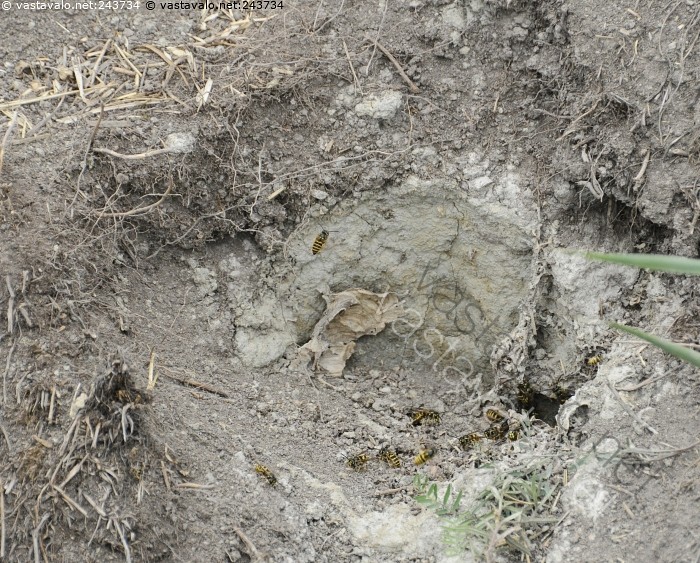 Figure  maa-ampiaisten pesäPERUSVALIKOIMA LEMMIKIN KOTIAPTEEKKIINRipulivalmisteLääkehiili (ihmisten valmiste)Korvapuhdiste¨SilmähuuhdeMieto shampoo Desifiointiaine  haavoille Erilaisia sidetarpeitaHaavojen nuolemista estävä suihkeKunnolliset kynsileikkuritPunkkipihdit PinsetitHammasharja ja makutahnaSäännölliset lääkkeet ja mahdolliset erityisruokavaliot